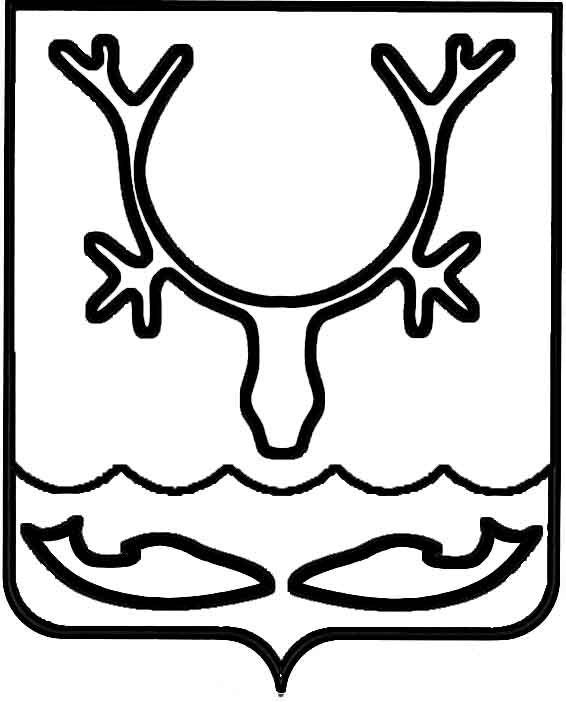 Администрация МО "Городской округ "Город Нарьян-Мар"РАСПОРЯЖЕНИЕот “____” __________________ № ____________		г. Нарьян-МарО признании жилого дома № 20 
по ул. Первомайская в г. Нарьян-Маре аварийным и подлежащим сносуРуководствуясь Положением о признании помещения жилым помещением, жилого помещения непригодным для проживания и многоквартирного дома аварийным и подлежащим сносу или реконструкции, утвержденным постановлением Правительства РФ от 28.01.2006 № 47, на основании заключения межведомственной комиссии от 22.01.2018 № 372:Признать жилой дом № 20 по ул. Первомайская в г. Нарьян-Маре аварийным и подлежащим сносу. Произвести выселение граждан, проживающих в муниципальных жилых помещениях дома № 20 по ул. Первомайская в г. Нарьян-Маре, в соответствии 
с законодательством РФ в срок до 31.12.2022.Организовать с собственниками жилых помещений работу по их участию 
в сносе вышеуказанного дома до 31.12.2022.Контроль за исполнением настоящего распоряжения возложить на первого заместителя главы Администрации МО "Городской округ "Город Нарьян-Мар" А.Н.Бережного.Настоящее распоряжение вступает в силу с момента его принятия.0902.201884-рГлава МО "Городской округ "Город Нарьян-Мар" О.О.Белак